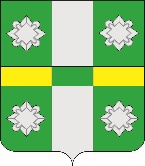 Российская ФедерацияАдминистрацияТайтурского городского поселенияУсольского муниципального районаИркутской области ПОСТАНОВЛЕНИЕОт 16.02.2023г.								№ 45р.п. ТайтуркаОб утверждении годового отчета о реализации муниципальной программы «Развитие жилищно-коммунального хозяйства Тайтурского городского поселения Усольского муниципального района Иркутской области на 2020-2024 годы» за 2022 годВ соответствии с Порядком принятия решений о разработке, формировании, утверждении, реализации и оценки эффективности реализации муниципальных программ Тайтурского городского поселения Усольского муниципального района Иркутской области, утвержденным постановлением администрации городского поселения Тайтурского  муниципального образования от 10.11.2017г. № 257 (в редакции от 07.06.2018 года № 153, от 26.10.2022 г. № 393), руководствуясь ст.ст. 23, 46 Устава Тайтурского городского поселения Усольского муниципального района Иркутской области, администрация Тайтурского городского поселения Усольского муниципального района Иркутской областиПОСТАНОВЛЯЕТ:1. Утвердить годовой отчет о реализации муниципальной программы «Развитие жилищно-коммунального хозяйства Тайтурского городского поселения Усольского муниципального района Иркутской области на 2020-2024 годы» за 2022 год (прилагается).2. Ведущему специалисту администрации по кадровым вопросам и делопроизводству опубликовать настоящее постановление в газете «Новости» и разместить на официальном сайте администрации Тайтурского городского поселения Усольского муниципального района Иркутской области (www.taiturka.irkmo.ru) в информационно-телекоммуникационной сети «Интернет».Подготовил: главный специалист администрации по муниципальному хозяйству			Ю.В. Егорова «___» _________2023 г.Согласовано: главный специалист администрации по юридическим вопросам и нотариальным действиям __________ Мунтян О.В.  «___»_________2023 г. ведущий специалист администрации по бюджетно-финансовой политике_______ Е.В. Клыш«___»_________2023 г.УТВЕРЖДЕНПостановлением администрацииТайтурского городского поселения Усольского муниципального района Иркутской области от 16.02.2023 года № 45 Годовой отчет о реализации муниципальной программы «Развитие жилищно-коммунального хозяйства Тайтурского городского поселения Усольского муниципального района Иркутской области на 2020-2024 годы» за 2022 годВ 2022 году по муниципальной программе «Развитие жилищно-коммунального хозяйства Тайтурского городского поселения Усольского муниципального района Иркутской области на 2020-2024 годы» выполнены следующие мероприятия:Подпрограмма "Проведение капитального ремонта государственного жилищного фонда субъектов Российской Федерации и муниципального жилищного фонда" по муниципальной программе "Развитие жилищно-коммунального хозяйства Тайтурского городского поселения Усольского муниципального района Иркутской области " на 2020-2024 годы:- Текущий ремонт системы водоснабжения квартиры р.п. Тайтурка ул. Победы 11-4.- Ежемесячный взнос (январь-ноябрь) на капитальный ремонт фонду капитального ремонта многоквартирных домов Иркутской области (Фонд капитального ремонта многоквартирных домов Иркутской области, согл ст 171 ЖК РФ).- Услуга по составлению заключения на обследование жилого помещения, расположенного по адресу: Иркутская область, Усольский район, р.п. Тайтурка, ул. Береговая, д. 14.Подпрограмма «Энергосбережение и повышения энергетической эффективности на территории Тайтурского городского поселения Усольского муниципального района Иркутской области на 2020-2024 годы» по муниципальной программе «Развитие жилищно-коммунального хозяйства Тайтурского городского поселения Усольского муниципального района Иркутской области на 2020-2024 годы»:- Техническое обслуживание прибора коммерческого учета тепловой энергии в здании администрации ГП ТМО.3. Подпрограмма «Модернизация объектов систем коммунальной инфраструктуры Тайтурского городского поселения Усольского муниципального района Иркутской области» на 2020 - 2024 годы по муниципальной программе «Развитие жилищно-коммунального хозяйства Тайтурского городского поселения Усольского муниципального района Иркутской области» на 2020-2024 годы:- Услуга по составлению сметной документации.- Текущий ремонт инженерных сетей КНС ул. Победы от КК10 до КК 8 протяженностью 41 м.- Прокладка трассы холодного водоснабжения методом прокола от ул. Баумана до приемного колодца на ул. Чайковского протяженностью 146 м. - Приобретение и постава механических фильтров.- Приобретение и постава котла КВр-0,63 МВт (0,54 Гкал) 1 шт.. - Приобретение строительных материалов (трубы и муфты) для текущего ремонта по замене на неисправные (изношенные) части системы водоотведения расположенного по адресу: р.п. Тайтурка ул. Победы от КК-10 до КК-8.- Приобретение строительных материалов (кольцо ж/б и плит перекрытия) для текущего ремонта по замене на неисправные (изношенные) части системы водоотведения расположенного по адресу: п.р. Тайтурка ул. Победы от КК-10 до КК-8.- Поставка профлиста.- Поставка строительных материалов.- Поставка строительных материалов.- Капитальный ремонт инженерных сетей от КНС 3 р.п. Тайтурка протяженностью 400 п.м.4. Подпрограмма «Обеспечение реализации прочих мероприятий в области жилищно-коммунального хозяйства в рамках осуществления областных государственных полномочий на территории Тайтурского городского поселения Усольского муниципального района Иркутской области " на 2020-2024 годы по муниципальной программе "Развитие жилищно-коммунального хозяйства Тайтурского городского поселения Усольского муниципального района Иркутской области " на 2020-2024 годы:- Субвенции на осуществление отдельных областных государственных полномочий в сфере водоснабжения и водоотведения.- Оплата труда государственных (муниципальных) органов.- Взносы по обязательному социальному страхованию на выплаты денежного содержания и иные выплаты работникам государственных (муниципальных) органов.- Прочая закупка товаров, работ и услуг (приобретение канц.товаров).5. I Основное мероприятие "Подготовка проекта организации работ по демонтажу нежилого здания и демонтаж нежилого здания" по муниципальной программе "Развитие жилищно-коммунального хозяйства Тайтурского городского поселения Усольского муниципального района Иркутской области" на 2020-2024 год:- Подготовка проекта организации работ по демонтажу нежилого здания.Анализ целевых показателей муниципальной программы «Развитие жилищно-коммунального хозяйства Тайтурского городского поселения Усольского муниципального района Иркутской области на 2020-2024 годы» за 2022 год указан в приложение № 1.Анализ объема финансирования муниципальной программы «Развитие жилищно-коммунального хозяйства Тайтурского городского поселения Усольского муниципального района Иркутской области на 2020-2024 годы» за счет бюджета Тайтурского городского поселения Усольского муниципального района Иркутской области за 2022 год указан в приложение № 2.В течение 2022 года в муниципальную программу «Устойчивое развитие экономической базы на территории Тайтурского городского поселения Усольского муниципального района Иркутской области на 2020-2024 годы» вносились изменения постановлением администрации Тайтурского городского поселения Усольского муниципального района Иркутской области № 100 от 15.04.2022г., № 152 от 26.05.2022г., № 214 от 12.07.2022г., № 340 от 04.10.2022г., № 422 от 15.11.2022г., № 509 от 30.12.2022г.Основанием для внесения изменений в муниципальную программу «Развитие жилищно-коммунального хозяйства Тайтурского городского поселения Усольского муниципального района Иркутской области на 2020-2024 годы» является изменение объемов бюджетных ассигнований, направляемых на реализацию программных мероприятий, возникновение необходимости дополнения, исключения программных мероприятий, перераспределение средств между программными мероприятиями. Оценка эффективности реализации муниципальной программы «Развитие жилищно-коммунального хозяйства Тайтурского городского поселения Усольского муниципального района Иркутской области на 2020-2024 годы» за 2022 год указана в приложение № 3.Постановлением администрации Тайтурского городского поселения Усольского муниципального района Иркутской области № 510 от 30.12.2022 г. муниципальная программа «Развитие жилищно-коммунального хозяйства Тайтурского городского поселения Усольского муниципального района Иркутской области на 2020-2024 годы» признана утратившей силу.Приложение № 1к годовому отчету о реализации муниципальнойпрограммы «Развитие жилищно-коммунального хозяйства Тайтурского городского поселения Усольского муниципального района Иркутской области на 2020-2024 годы» за 2022 годАнализ целевых показателей муниципальной программы «Развитие жилищно-коммунального хозяйства Тайтурского городского поселения Усольского муниципального района Иркутской области на 2020-2024 годы» за 2022 годПриложение № 2к годовому отчету о реализации муниципальнойпрограммы «Развитие жилищно-коммунального хозяйства Тайтурского городского поселения Усольского муниципального района Иркутской области на 2020-2024 годы» за 2022 годАнализ объема финансирования муниципальной программы «Развитие жилищно-коммунального хозяйства Тайтурского городского поселения Усольского муниципального района Иркутской области на 2020-2024 годы» за счет бюджета Тайтурского городского поселения Усольского муниципального района Иркутской области за 2022 годПриложение № 3к годовому отчету о реализации муниципальнойпрограммы «Развитие жилищно-коммунального хозяйства Тайтурского городского поселения Усольского муниципального района Иркутской области на 2020-2024 годы» за 2022 годИнтегральная оценка эффективности реализации муниципальной программы «Развитие жилищно-коммунального хозяйства Тайтурского городского поселения Усольского муниципального района Иркутской области на 2020-2024 годы» за 2022 годОценка эффективности реализации муниципальной программыЭмп= (1+1+1+1+1+1+1+1+1+1+1+1+1)/9=1,44Критерии эффективности (неэффективности) реализации муниципальной программыПо итогам реализации муниципальной программы за 2022 год, а также степени достижения целей и решения задач муниципальной программы считать уровень эффективности реализации муниципальной программы «Развитие жилищно-коммунального хозяйства Тайтурского городского поселения Усольского муниципального района Иркутской области на 2020-2024 годы» за 2022 год – эффективной.И.о. главы Тайтурского городского поселения Усольского муниципального района Иркутской области И.И. Платонова№п/пНаименование показателя результативности Ед. изм.Значения показателя результативностиЗначения показателя результативностиЗначения показателя результативностиПроцент выполненияПояснения по достигнутым значениямПояснения по достигнутым значениям№п/пНаименование показателя результативности Ед. изм.План на 2022 годФакт за 2022 годФакт за 2022 годст.5/ст.4*100%Пояснения по достигнутым значениямПояснения по достигнутым значениям1234556771.Муниципальная программа «Развитие жилищно-коммунального хозяйства Тайтурского городского поселения Усольского муниципального района Иркутской области на 2020-2024 годы»Муниципальная программа «Развитие жилищно-коммунального хозяйства Тайтурского городского поселения Усольского муниципального района Иркутской области на 2020-2024 годы»Муниципальная программа «Развитие жилищно-коммунального хозяйства Тайтурского городского поселения Усольского муниципального района Иркутской области на 2020-2024 годы»Муниципальная программа «Развитие жилищно-коммунального хозяйства Тайтурского городского поселения Усольского муниципального района Иркутской области на 2020-2024 годы»Муниципальная программа «Развитие жилищно-коммунального хозяйства Тайтурского городского поселения Усольского муниципального района Иркутской области на 2020-2024 годы»Муниципальная программа «Развитие жилищно-коммунального хозяйства Тайтурского городского поселения Усольского муниципального района Иркутской области на 2020-2024 годы»Муниципальная программа «Развитие жилищно-коммунального хозяйства Тайтурского городского поселения Усольского муниципального района Иркутской области на 2020-2024 годы»Муниципальная программа «Развитие жилищно-коммунального хозяйства Тайтурского городского поселения Усольского муниципального района Иркутской области на 2020-2024 годы»Муниципальная программа «Развитие жилищно-коммунального хозяйства Тайтурского городского поселения Усольского муниципального района Иркутской области на 2020-2024 годы»1.1.Доля потерь по тепловой энергии в суммарном объеме отпуска тепловой энергии.%14,1314,13100,00100,00100,00Достигнуто1.2.Сокращение потребления топливно-энергоресурсов .Гкал95,0095,00100,00100,00100,00Достигнуто2Подпрограмма 1. «Проведение капитального ремонта государственного жилищного фонда субъектов Российской Федерации и муниципального жилищного фонда» на 2020-2024 годыПодпрограмма 1. «Проведение капитального ремонта государственного жилищного фонда субъектов Российской Федерации и муниципального жилищного фонда» на 2020-2024 годыПодпрограмма 1. «Проведение капитального ремонта государственного жилищного фонда субъектов Российской Федерации и муниципального жилищного фонда» на 2020-2024 годыПодпрограмма 1. «Проведение капитального ремонта государственного жилищного фонда субъектов Российской Федерации и муниципального жилищного фонда» на 2020-2024 годыПодпрограмма 1. «Проведение капитального ремонта государственного жилищного фонда субъектов Российской Федерации и муниципального жилищного фонда» на 2020-2024 годыПодпрограмма 1. «Проведение капитального ремонта государственного жилищного фонда субъектов Российской Федерации и муниципального жилищного фонда» на 2020-2024 годыПодпрограмма 1. «Проведение капитального ремонта государственного жилищного фонда субъектов Российской Федерации и муниципального жилищного фонда» на 2020-2024 годыПодпрограмма 1. «Проведение капитального ремонта государственного жилищного фонда субъектов Российской Федерации и муниципального жилищного фонда» на 2020-2024 годы2.1Уровень износа многоквартирных домов%26,0026,00100,00100,00100,00Достигнуто2.1Уровень износа многоквартирных домов%26,0026,00100,00100,00100,00Достигнуто2.2Доля многоквартирных домов, где проведен ремонт от числа требующих ремонта%6,66,6100,00100,00100,00Достигнуто2.3Доля многоквартирных домов, в которых проведен ремонт внутридомовых систем электро-, тепло-, водоснабжения, водоотведения%0000003Подпрограмма 2. «Энергосбережение и повышение энергетической эффективности на территории Тайтурского городского поселения Усольского муниципального района Иркутской области» на 2020-2024 годыПодпрограмма 2. «Энергосбережение и повышение энергетической эффективности на территории Тайтурского городского поселения Усольского муниципального района Иркутской области» на 2020-2024 годыПодпрограмма 2. «Энергосбережение и повышение энергетической эффективности на территории Тайтурского городского поселения Усольского муниципального района Иркутской области» на 2020-2024 годыПодпрограмма 2. «Энергосбережение и повышение энергетической эффективности на территории Тайтурского городского поселения Усольского муниципального района Иркутской области» на 2020-2024 годыПодпрограмма 2. «Энергосбережение и повышение энергетической эффективности на территории Тайтурского городского поселения Усольского муниципального района Иркутской области» на 2020-2024 годыПодпрограмма 2. «Энергосбережение и повышение энергетической эффективности на территории Тайтурского городского поселения Усольского муниципального района Иркутской области» на 2020-2024 годыПодпрограмма 2. «Энергосбережение и повышение энергетической эффективности на территории Тайтурского городского поселения Усольского муниципального района Иркутской области» на 2020-2024 годыПодпрограмма 2. «Энергосбережение и повышение энергетической эффективности на территории Тайтурского городского поселения Усольского муниципального района Иркутской области» на 2020-2024 годыПодпрограмма 2. «Энергосбережение и повышение энергетической эффективности на территории Тайтурского городского поселения Усольского муниципального района Иркутской области» на 2020-2024 годы3.1Сокращение потерь потребления электрической энергии%5,6115,611100,00100,00100,00Достигнуто3.2Сокращение потребляемых топливно-энергетических ресурсов%95,095,0100,00100,00100,00Достигнуто3.3Сокращение затрат на потребляемую тепловую энергию%215,86215,86100,00100,00100,00Достигнуто4Подпрограмма 3 «Модернизация объектов коммунальной инфраструктуры Тайтурского городского поселения Усольского муниципального района Иркутской области» на 2020-2024 годыПодпрограмма 3 «Модернизация объектов коммунальной инфраструктуры Тайтурского городского поселения Усольского муниципального района Иркутской области» на 2020-2024 годыПодпрограмма 3 «Модернизация объектов коммунальной инфраструктуры Тайтурского городского поселения Усольского муниципального района Иркутской области» на 2020-2024 годыПодпрограмма 3 «Модернизация объектов коммунальной инфраструктуры Тайтурского городского поселения Усольского муниципального района Иркутской области» на 2020-2024 годыПодпрограмма 3 «Модернизация объектов коммунальной инфраструктуры Тайтурского городского поселения Усольского муниципального района Иркутской области» на 2020-2024 годыПодпрограмма 3 «Модернизация объектов коммунальной инфраструктуры Тайтурского городского поселения Усольского муниципального района Иркутской области» на 2020-2024 годыПодпрограмма 3 «Модернизация объектов коммунальной инфраструктуры Тайтурского городского поселения Усольского муниципального района Иркутской области» на 2020-2024 годыПодпрограмма 3 «Модернизация объектов коммунальной инфраструктуры Тайтурского городского поселения Усольского муниципального района Иркутской области» на 2020-2024 годыПодпрограмма 3 «Модернизация объектов коммунальной инфраструктуры Тайтурского городского поселения Усольского муниципального района Иркутской области» на 2020-2024 годы4.1Сокращение потерь  потребления электрической  энергии;%33100,00100,00100,00Достигнуто4.2Доля потерь по тепловой энергии в суммарном объеме отпуска тепловой энергии.%14,4314,43100,00100,00100,00Достигнуто5Подпрограмма 4. «Обеспечение реализации прочих мероприятий в области жилищно-коммунального хозяйства в рамках осуществления областных государственных полномочий на территории  Тайтурского городского поселения Усольского муниципального района Иркутской области на 2020-2024 годы»Подпрограмма 4. «Обеспечение реализации прочих мероприятий в области жилищно-коммунального хозяйства в рамках осуществления областных государственных полномочий на территории  Тайтурского городского поселения Усольского муниципального района Иркутской области на 2020-2024 годы»Подпрограмма 4. «Обеспечение реализации прочих мероприятий в области жилищно-коммунального хозяйства в рамках осуществления областных государственных полномочий на территории  Тайтурского городского поселения Усольского муниципального района Иркутской области на 2020-2024 годы»Подпрограмма 4. «Обеспечение реализации прочих мероприятий в области жилищно-коммунального хозяйства в рамках осуществления областных государственных полномочий на территории  Тайтурского городского поселения Усольского муниципального района Иркутской области на 2020-2024 годы»Подпрограмма 4. «Обеспечение реализации прочих мероприятий в области жилищно-коммунального хозяйства в рамках осуществления областных государственных полномочий на территории  Тайтурского городского поселения Усольского муниципального района Иркутской области на 2020-2024 годы»Подпрограмма 4. «Обеспечение реализации прочих мероприятий в области жилищно-коммунального хозяйства в рамках осуществления областных государственных полномочий на территории  Тайтурского городского поселения Усольского муниципального района Иркутской области на 2020-2024 годы»Подпрограмма 4. «Обеспечение реализации прочих мероприятий в области жилищно-коммунального хозяйства в рамках осуществления областных государственных полномочий на территории  Тайтурского городского поселения Усольского муниципального района Иркутской области на 2020-2024 годы»Подпрограмма 4. «Обеспечение реализации прочих мероприятий в области жилищно-коммунального хозяйства в рамках осуществления областных государственных полномочий на территории  Тайтурского городского поселения Усольского муниципального района Иркутской области на 2020-2024 годы»Подпрограмма 4. «Обеспечение реализации прочих мероприятий в области жилищно-коммунального хозяйства в рамках осуществления областных государственных полномочий на территории  Тайтурского городского поселения Усольского муниципального района Иркутской области на 2020-2024 годы»5.1Объем материальных запасов, канцелярии, товаров должно обеспечивать потребность необходимую для предоставления муниципальной услуги%100100100,00100,00100,00Достигнуто5.2Отсутствие задолженности по уплате налогов, сборов и иных обязательных платежей  в бюджет %100100100,00100,00100,00Достигнуто№п/пНаименование подпрограммы, основного мероприятия, мероприятияПредусмотрено муниципальной программой, руб.Заложено в бюджет на финансирование мероприятий (кассовые расходы)Заложено в бюджет на финансирование мероприятий (кассовые расходы)Заложено в бюджет на финансирование мероприятий (кассовые расходы)№п/пНаименование подпрограммы, основного мероприятия, мероприятияПредусмотрено муниципальной программой, руб.Заложено в бюджет на финансирование мероприятий (кассовые расходы)Заложено в бюджет на финансирование мероприятий (кассовые расходы)Заложено в бюджет на финансирование мероприятий (кассовые расходы)№п/пНаименование подпрограммы, основного мероприятия, мероприятияПредусмотрено муниципальной программой, руб.руб.в % от предусмотренного муниципальной программойруб.руб.%%в т.ч. кредиторская задолженность за отчетный период, руб.1234556=5/2*100%7=5/3*100%81Программа «Развитие жилищно-коммунального хозяйства Тайтурского городского поселения Усольского муниципального районаИркутской области» на 2020-2024 годы3 971 961,643 971 961,641003 971 916,423 971 916,42100100,000,002Подпрограмма 1. Проведение капитального ремонта государственного жилищного фонда субъектов Российской Федерации и муниципального жилищного фонда» на 2020-2024 годы248 512,65248 512,65100248 512,65248 512,65100,00100,000,002.1Мероприятие 1. Проведение капитального ремонта государственного жилищного фонда субъектов Российской Федерации и муниципального жилищного фонда» на 2020-2024 годы248 512,65248 512,65100,00248 512,65248 512,65100,00100,000,003 Подпрограмма 2 «Энергосбережение и повышение энергетической эффективности на территории Тайтурского городского поселения Усольского муниципального района Иркутской области» на 2020-2024 годы9 000,009 000,00100,009 000,009 000,001001000,003.1Мероприятие 1 «Энергосбережение и повышение энергетической эффективности на территории Тайтурского городского поселения Усольского муниципального района Иркутской области» на 2020-2024 годы9 000,009 000,00100,009 000,009 000,001001000,004Подпрограмма 3 «Модернизация объектов коммунальной инфраструктуры Тайтурского городского поселения Усольского муниципального района Иркутской области на 2020-2024 годы»3 518 848,993 518 848,991003 518 803,773 518 803,771001000,004.Мероприятие 1 «Модернизация объектов коммунальной инфраструктуры Тайтурского городского поселения Усольского муниципального района Иркутской области» на 2020-2024 годы3 518 848,993 518 848,991003 518 803,773 518 803,771001000,005.Подпрограмма 4. «Обеспечение реализации прочих мероприятий в области жилищно-коммунального хозяйства в рамках осуществления областных государственных полномочий на территории  Тайтурского городского поселения Усольского муниципального района Иркутской области» на 2020-2024 годы108 600,00108 600,00100,00108 600,00108 600,00100,00100,000,006.Мероприятие 1 «Обеспечение реализации прочих мероприятий в области жилищно-коммунального хозяйства в рамках осуществления областных государственных полномочий на территории  Тайтурского городского поселения Усольского муниципального района Иркутской области» на 2020-2024 годы108 600,00108 600,00100,00108 600,00108 600,00100,00100,000,006.I Основное мероприятие "Подготовка проекта организации работ по демонтажу нежилого здания и демонтаж нежилого здания"  по муниципальной программе "Развитие жилищно-коммунального хозяйства Тайтурского городского поселения Усольского муниципального района Иркутской области" на 2020-2024 год87 000,0087 000,00100,0087 000,0087 000,00100,00100,000,00№ Наименование муниципальной программы (МП), подпрограмм (ПП), основных мероприятий (ОМ), мероприятий (М)Выполнение целевых показателей, ед.Выполнение целевых показателей, ед.Выполнение целевых показателей, ед.Выполнение целевых показателей, ед.Степень достиже-ния целей Степень достиже-ния целей № Наименование муниципальной программы (МП), подпрограмм (ПП), основных мероприятий (ОМ), мероприятий (М)выше запланированногониже запланированногосоответствует плануСдпСдп12345661. (МП) «Развитие жилищно-коммунального хозяйства Тайтурского городского поселения Усольского муниципального района Иркутской области на 2020-2024 годы»(МП) «Развитие жилищно-коммунального хозяйства Тайтурского городского поселения Усольского муниципального района Иркутской области на 2020-2024 годы»(МП) «Развитие жилищно-коммунального хозяйства Тайтурского городского поселения Усольского муниципального района Иркутской области на 2020-2024 годы»(МП) «Развитие жилищно-коммунального хозяйства Тайтурского городского поселения Усольского муниципального района Иркутской области на 2020-2024 годы»(МП) «Развитие жилищно-коммунального хозяйства Тайтурского городского поселения Усольского муниципального района Иркутской области на 2020-2024 годы»(МП) «Развитие жилищно-коммунального хозяйства Тайтурского городского поселения Усольского муниципального района Иркутской области на 2020-2024 годы»(МП) «Развитие жилищно-коммунального хозяйства Тайтурского городского поселения Усольского муниципального района Иркутской области на 2020-2024 годы»(МП) «Развитие жилищно-коммунального хозяйства Тайтурского городского поселения Усольского муниципального района Иркутской области на 2020-2024 годы»(М) Доля потерь по тепловой энергии в суммарном объеме отпуска тепловой энергии.00111(М) Сокращение потребления топливно-энергоресурсов 001111.1(ПП) «Проведение капитального ремонта государственного жилищного фонда субъектов Российской Федерации и муниципального жилищного фонда» на 2020-2024 годы(ПП) «Проведение капитального ремонта государственного жилищного фонда субъектов Российской Федерации и муниципального жилищного фонда» на 2020-2024 годы(ПП) «Проведение капитального ремонта государственного жилищного фонда субъектов Российской Федерации и муниципального жилищного фонда» на 2020-2024 годы(ПП) «Проведение капитального ремонта государственного жилищного фонда субъектов Российской Федерации и муниципального жилищного фонда» на 2020-2024 годы(ПП) «Проведение капитального ремонта государственного жилищного фонда субъектов Российской Федерации и муниципального жилищного фонда» на 2020-2024 годы(ПП) «Проведение капитального ремонта государственного жилищного фонда субъектов Российской Федерации и муниципального жилищного фонда» на 2020-2024 годы1.1.1(М) Уровень износа многоквартирных домов001111.1.2(М) Отсутствие задолженности по уплате налогов, сборов и иных платежей в бюджет001111.1.3(М)Доля многоквартирных домов, где проведен ремонт от числа требующих ремонта001111.1.4(М)Доля многоквартирных домов, в которых проведен ремонт внутридомовых систем электро-, тепло-, водоснабжения, водоотведения.001111.2.(ПП) «Энергосбережение и повышение энергетической эффективности на территории Тайтурского городского поселения Усольского муниципального района Иркутской области» на 2020-2024 годы(ПП) «Энергосбережение и повышение энергетической эффективности на территории Тайтурского городского поселения Усольского муниципального района Иркутской области» на 2020-2024 годы(ПП) «Энергосбережение и повышение энергетической эффективности на территории Тайтурского городского поселения Усольского муниципального района Иркутской области» на 2020-2024 годы(ПП) «Энергосбережение и повышение энергетической эффективности на территории Тайтурского городского поселения Усольского муниципального района Иркутской области» на 2020-2024 годы(ПП) «Энергосбережение и повышение энергетической эффективности на территории Тайтурского городского поселения Усольского муниципального района Иркутской области» на 2020-2024 годы(ПП) «Энергосбережение и повышение энергетической эффективности на территории Тайтурского городского поселения Усольского муниципального района Иркутской области» на 2020-2024 годы1.2.1.(М) Сокращение потерь потребления электрической энергии001111.2.2(М) Сокращение потребляемых топливно-энергетических ресурсов001111.2.3(М) Сокращение затрат на потребляемую тепловую энергию001111.3.(ПП) «Модернизация объектов коммунальной инфраструктуры Тайтурского городского поселения Усольского муниципального района Иркутской области» на 2020-2024 годы(ПП) «Модернизация объектов коммунальной инфраструктуры Тайтурского городского поселения Усольского муниципального района Иркутской области» на 2020-2024 годы(ПП) «Модернизация объектов коммунальной инфраструктуры Тайтурского городского поселения Усольского муниципального района Иркутской области» на 2020-2024 годы(ПП) «Модернизация объектов коммунальной инфраструктуры Тайтурского городского поселения Усольского муниципального района Иркутской области» на 2020-2024 годы(ПП) «Модернизация объектов коммунальной инфраструктуры Тайтурского городского поселения Усольского муниципального района Иркутской области» на 2020-2024 годы(ПП) «Модернизация объектов коммунальной инфраструктуры Тайтурского городского поселения Усольского муниципального района Иркутской области» на 2020-2024 годы1.3.1(М) Сокращение потерь  потребления электрической  энергии;001111.3.2(М) Доля потерь по тепловой энергии в суммарном объеме отпуска тепловой энергии.001111.4.(ПП) «Обеспечение реализации прочих мероприятий в области жилищно-коммунального хозяйства в рамках осуществления областных государственных полномочий на территории  Тайтурского городского поселения Усольского муниципального района Иркутской области на 2020-2024 годы»(ПП) «Обеспечение реализации прочих мероприятий в области жилищно-коммунального хозяйства в рамках осуществления областных государственных полномочий на территории  Тайтурского городского поселения Усольского муниципального района Иркутской области на 2020-2024 годы»(ПП) «Обеспечение реализации прочих мероприятий в области жилищно-коммунального хозяйства в рамках осуществления областных государственных полномочий на территории  Тайтурского городского поселения Усольского муниципального района Иркутской области на 2020-2024 годы»(ПП) «Обеспечение реализации прочих мероприятий в области жилищно-коммунального хозяйства в рамках осуществления областных государственных полномочий на территории  Тайтурского городского поселения Усольского муниципального района Иркутской области на 2020-2024 годы»(ПП) «Обеспечение реализации прочих мероприятий в области жилищно-коммунального хозяйства в рамках осуществления областных государственных полномочий на территории  Тайтурского городского поселения Усольского муниципального района Иркутской области на 2020-2024 годы»(ПП) «Обеспечение реализации прочих мероприятий в области жилищно-коммунального хозяйства в рамках осуществления областных государственных полномочий на территории  Тайтурского городского поселения Усольского муниципального района Иркутской области на 2020-2024 годы»1.4.1.(М) Объем материальных запасов, канцелярии, товаров должно обеспечивать потребность необходимую для предоставления муниципальной услуги001111.4.2(М) Отсутствие задолженности по уплате налогов, сборов и иных обязательных платежей  в бюджет 00111Вывод об эффективности реализации муниципальной программы и (или) подпрограммыКритерии оценки эффективности (Эмп)НеэффективнаяМенее 0,5Уровень эффективности удовлетворительный 0,5-0,79Эффективная 0,8-1Высокоэффективная Более 1